Comunidad universitaria						Pereira 18/09/2015Cordial saludoLa Facultad de Bellas Artes y Humanidades y el programa de Licenciatura en Filosofía, en cooperación con Earthics Foundation, invitan a los docentes y a la comunidad universitaria a participar del conversatorio Modelos filosóficos para pensar lo ambiental, el cual tendrá lugar el próximo miércoles 23 de septiembre en el salón H 507 (Edificio 12) a las 3:00 pm. Este evento hace parte de la estrategia de difusión del debate sobre la consideración moral de los animales no humanos, la cual ha acompañado el proceso de implementación del menú vegano en la Universidad.  Earthics Foundation es una organización no gubernamental sin ánimo de lucro que, a través de diversas estrategias educativas y comunicativas, promueve el pensamiento crítico y la reflexión filosófica sobre problemáticas ambientales y sociales de alcance global. Durante los últimos dos años Earthics Foundation ha participado en algunos eventos realizados en el campus de la Universidad Tecnológica de Pereira, dentro de los que se destacan el foro de “Responsabilidad social, animales y veganismo” y una charla sobre ética ambiental que fue dirigida a los profesionales del Centro de Gestión Ambiental.  El conversatorio será dirigido por: LUCAS SIERRA VÉLEZ. Ecólogo, magíster en filosofía de la Universidad Nacional de Colombia y estudiante de doctorado de la Universidad de St Andrews, Escocia. Intereses académicos: filosofía moral (especialmente metaética, teorías normativas y ética de los animales); filosofía política; filosofía de la biología; filosofía de la religión; filosofía de la mente; psicología evolutiva.Interesados confirmar asistencia al correo jfherrera@utp.edu.co con nombre y cargo.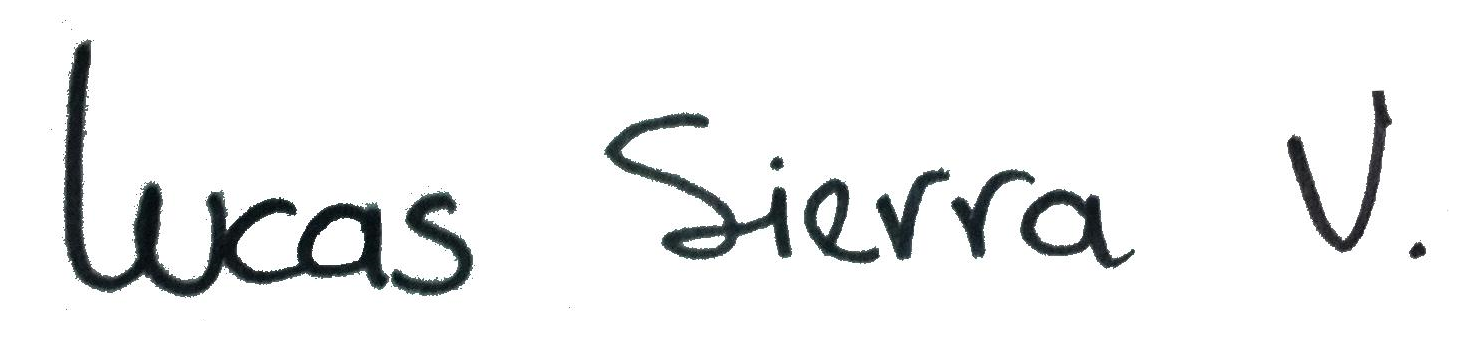 Lucas Velez SierraRepresentante legal Earthics FoundationLuis Guillermo QuijanoDirector Licenciatura en Filosofía